1.龙游县2023年提前批新教师招聘报名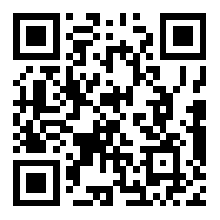 请用微信扫描二维码下载龙游县2023年提前批新教师招聘报名2.报名应提供的材料清单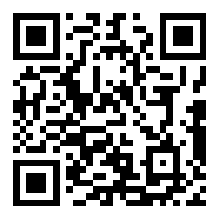 请用微信扫描二维码下载报名应提供的材料清单3.龙游县优秀教育人才招聘综合素质能力考评内容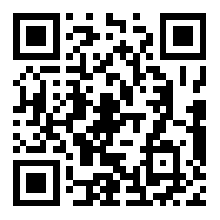 请用微信扫描二维码下载